22.04.2020Dzień ZiemiDzisiaj świętujemy dzień naszej planety!!! Trzeba pamiętać, żeby o nią dbać, dbać o  środowisko, nie rzucać śmieci – tak żeby była piękna i czysta dla nas.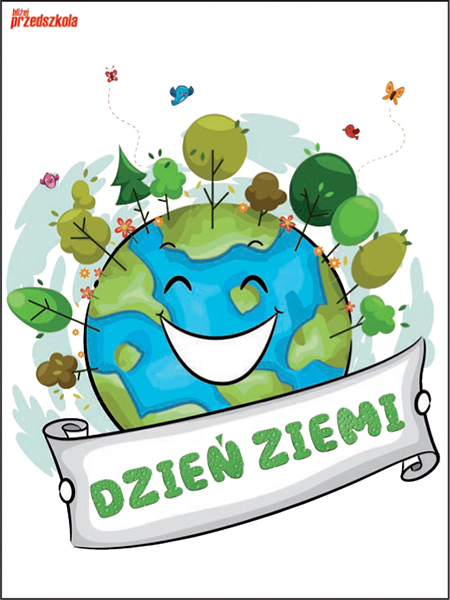 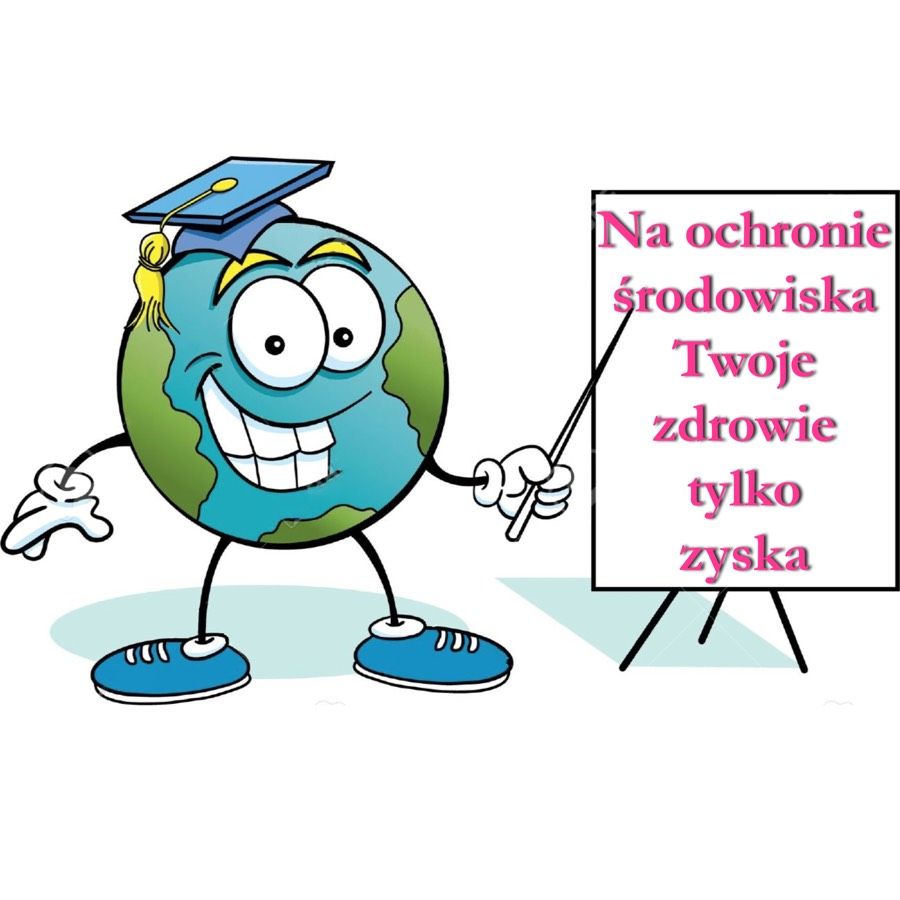 Przeczytaj wierszyk: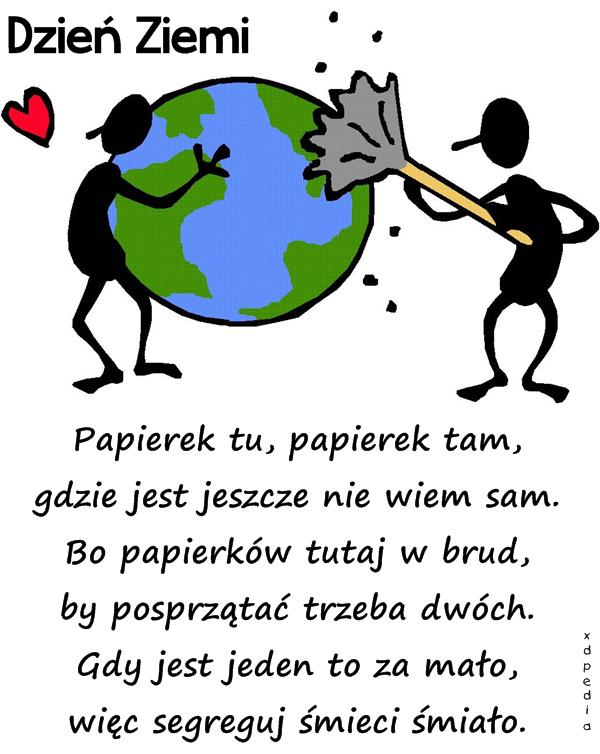 Zad. 1 Spróbuj przepisać tekst do zeszytu, albo niech mama napisze a pod spodem przepisz po wzorze.Jeśli chcesz poćwiczyć przed pisaniem rękę, to mam tu ćwiczenie grafomotoryczne: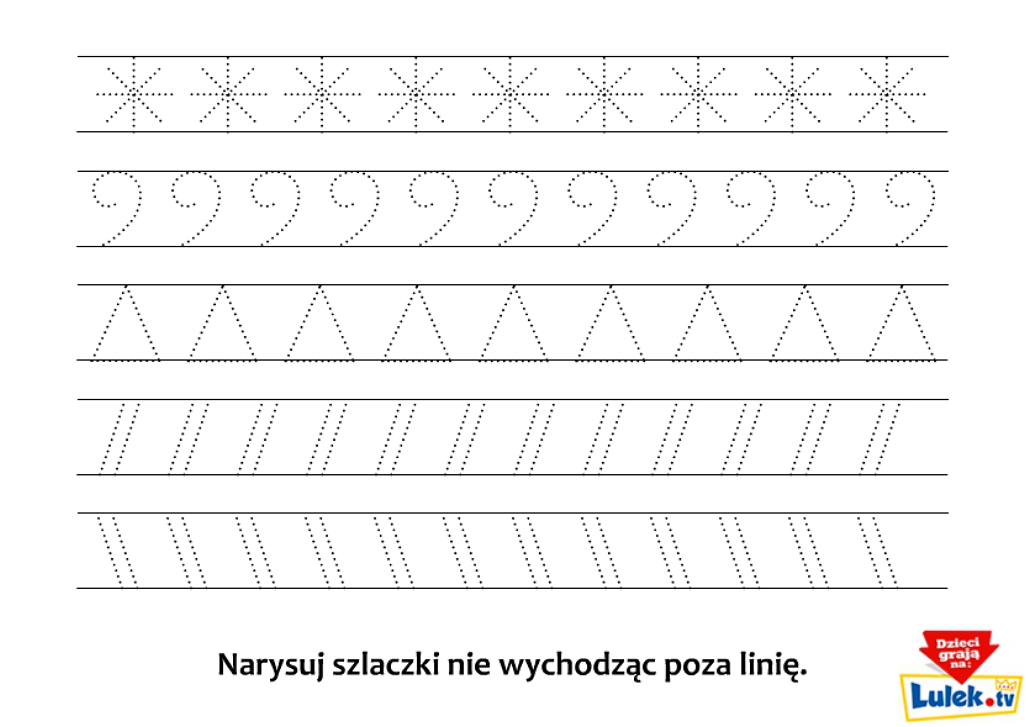 Dzisiaj proponuję poćwiczyć litery E e  a jutro  Ę ę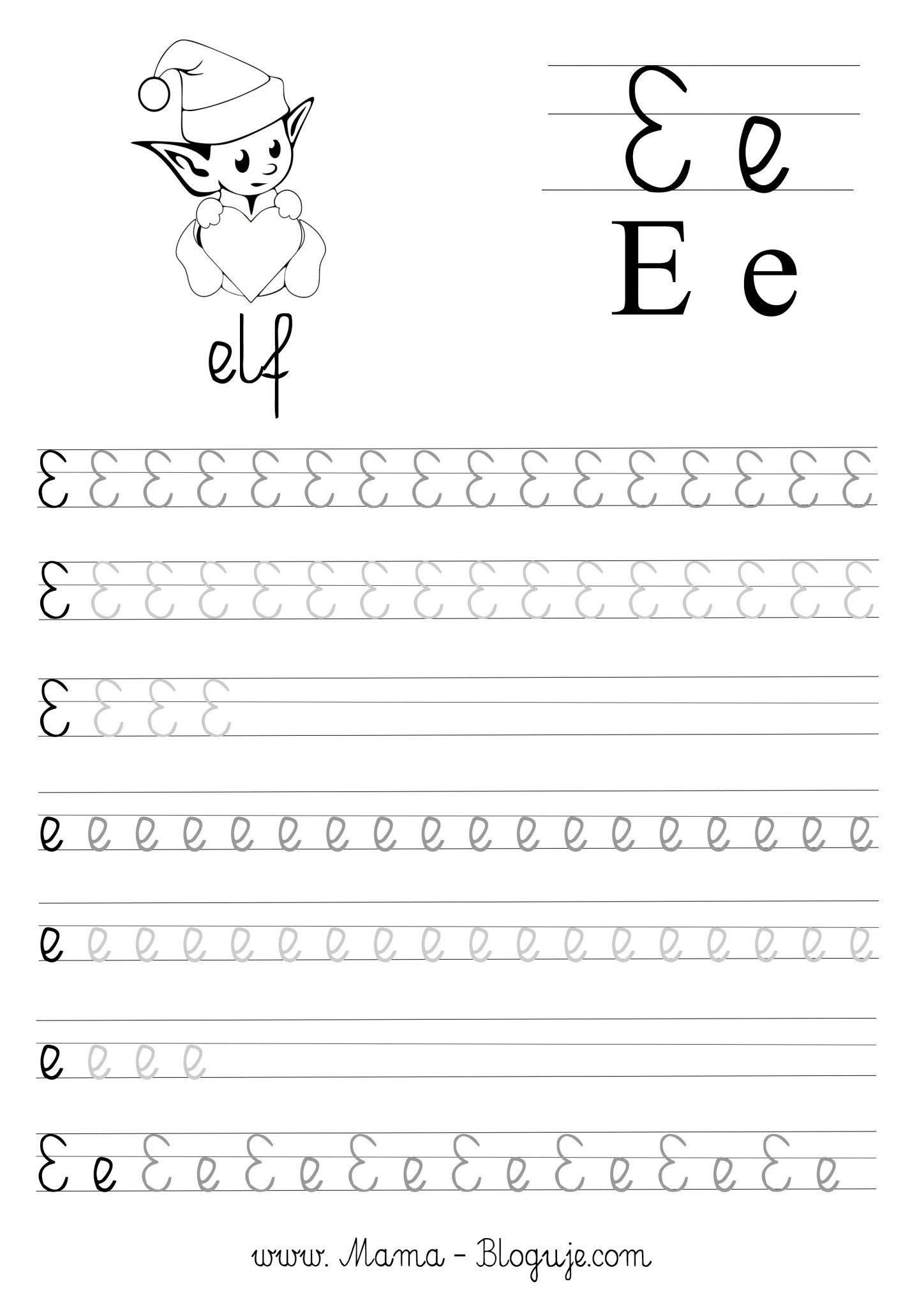 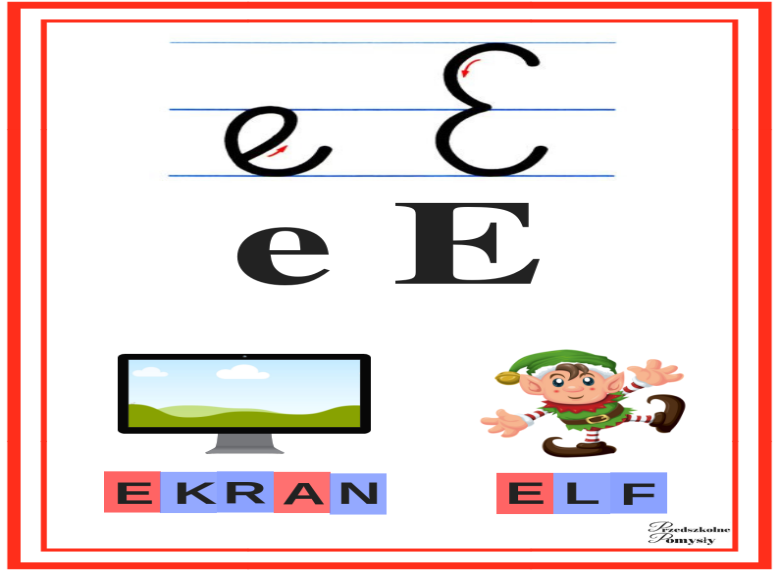 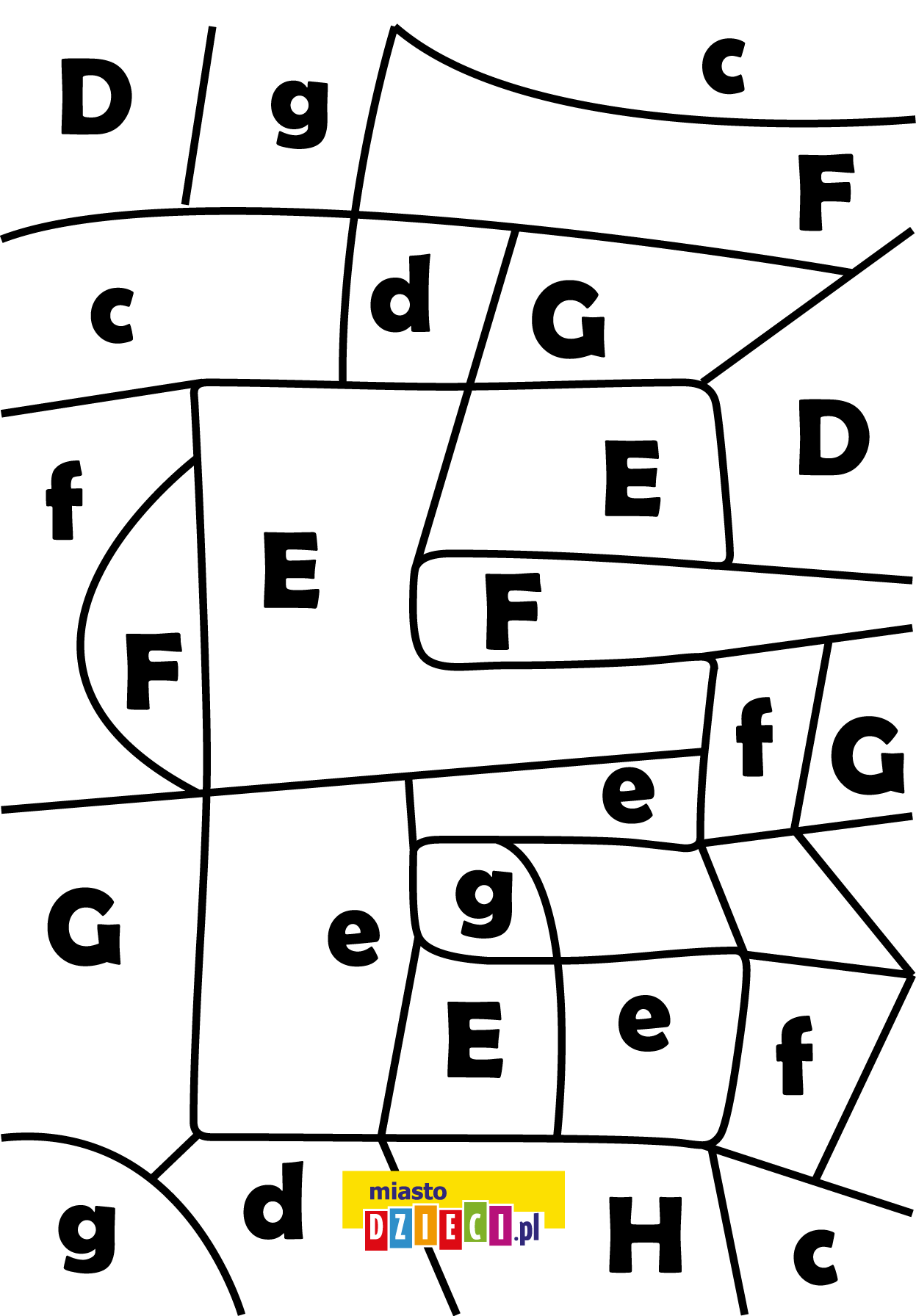 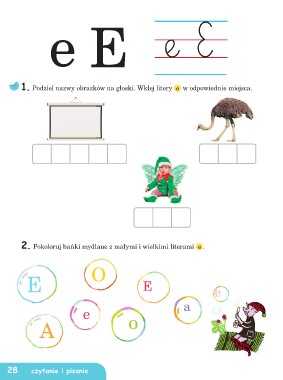 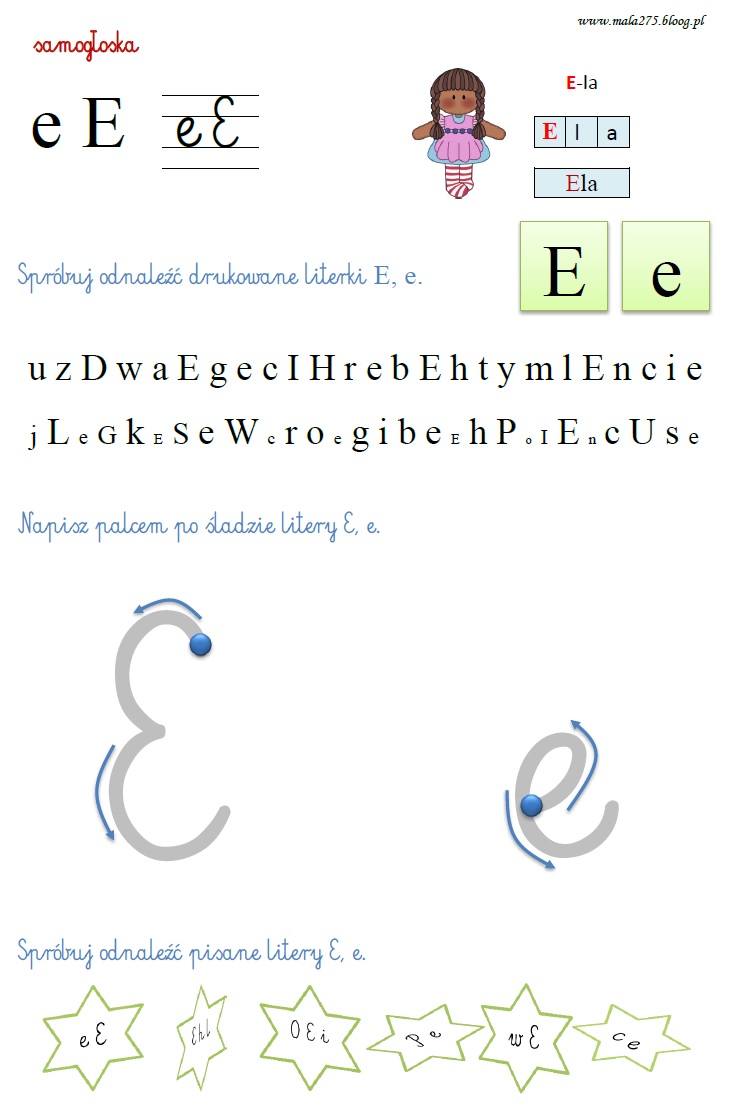 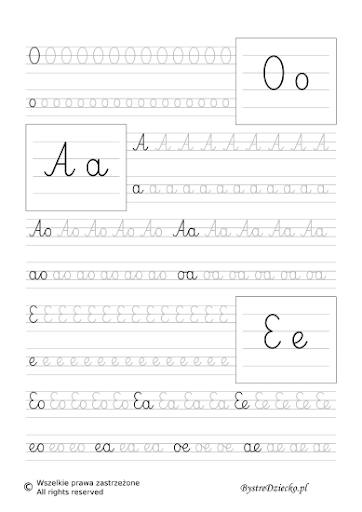 Ćwiczymy czytanie i pisanie :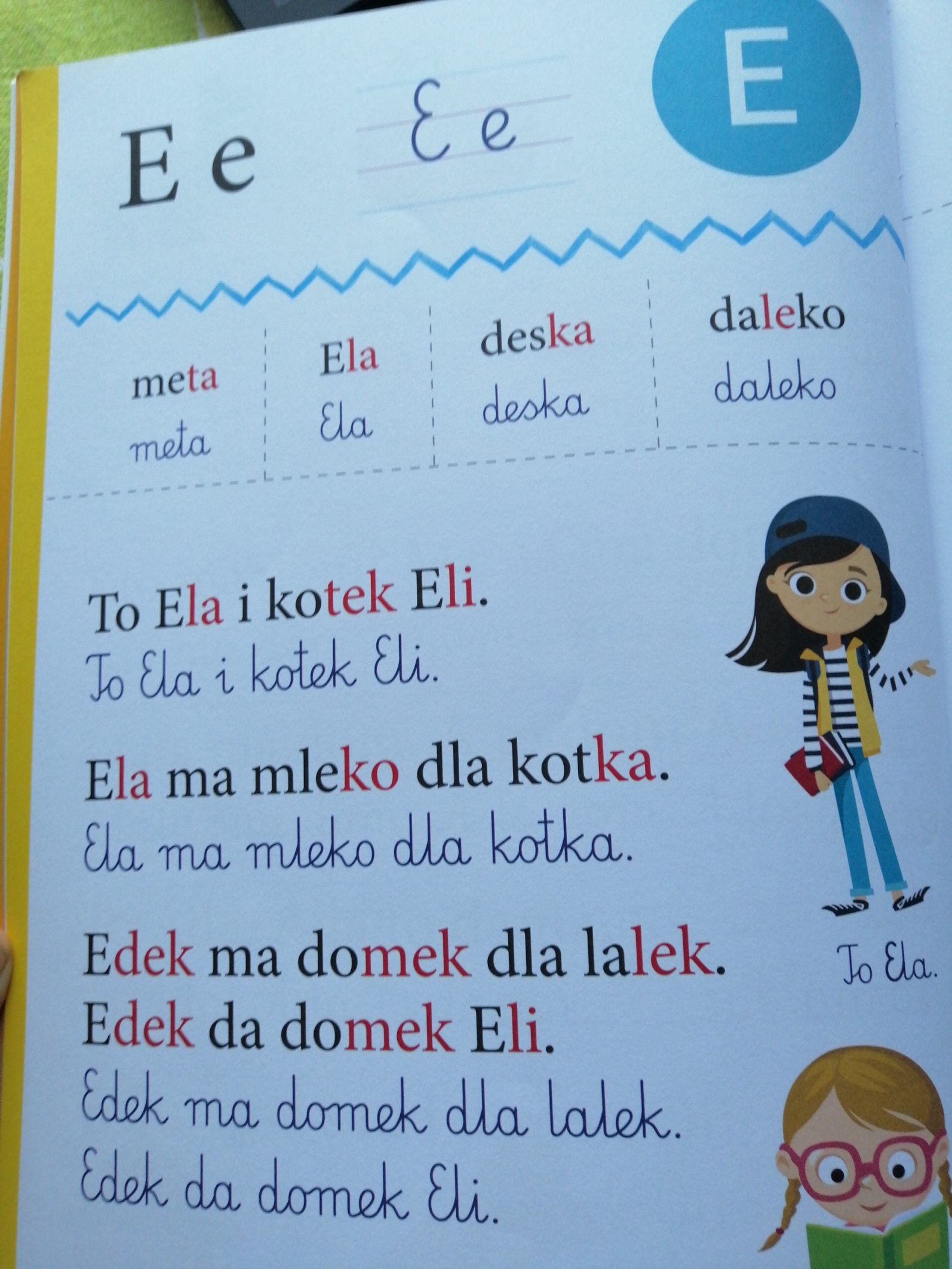 Przeczytaj tekst, lub poproś mamę, żeby przeczytała:			„Chora Planetka”  	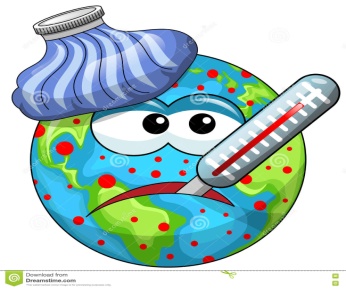 Pewna Planetka mała, cały dzień smutną buzię miała.Jaś się zastanawiał dlaczego? – ale zapomniał, że papierki zamiast do kosza to rzucił pod drzewo.Kasia również się zastanawiała, dlaczego Planetka chodzi zapłakana.Jednak i ona zapomniała, jak z samego rana listki z drzewa obrywała i gałązki łamała.Pan Janek też długo rozmyślał nad smutną Planetki buzią,ale i on zapomniał o tym, że wczoraj z wieczora zamiast śmieci do kosza do pieca wrzucił,a dym czarny z komina buchał i powietrze dookoła zatruwał.Pani Aniela również była zatroskana, dlaczego Planetkę głowa bolała od rana,ale i ona zapomniała, że śmieci nie posegregowała tylko do jednego worka wszystko wsypała.Planetka dalej smutna chodziła, a gdzie nie spojrzała tam śmieci widziała.I małą Halinkę, co światło w pokoju miała włączone, a przecież słoneczko świeciło na dworze.I Józia co wodę miał źle zakręconą już od rana, bo woda z kranu ciągle kap, kap kapała.Planetka tak się rozchorowała, że do szpitala pojechała.Pytacie dlaczego? Bo nikt o środowisko nie zadbał mój drogi kolego.Dlatego Planetka smutną buzię miała i się poważnie rozchorowała.Pamiętajcie zatem dzieci kochane, aby Planetka uśmiechnięta i zdrowa była,Dbajmy o środowisko, tak by nasza Ziemia zawsze czysta była!ODPOWIEDZ   NA PYTANIA  Z WIERSZA:a.  O czym był wiersz?b.  Czemu Planetka była smutna?c.  Co ludzie robili źle?d.  Co należy robić, żeby nie smucić Planetki?ĆWICZYMY  LICZENIEa/ utrwalamy liczenie do 10: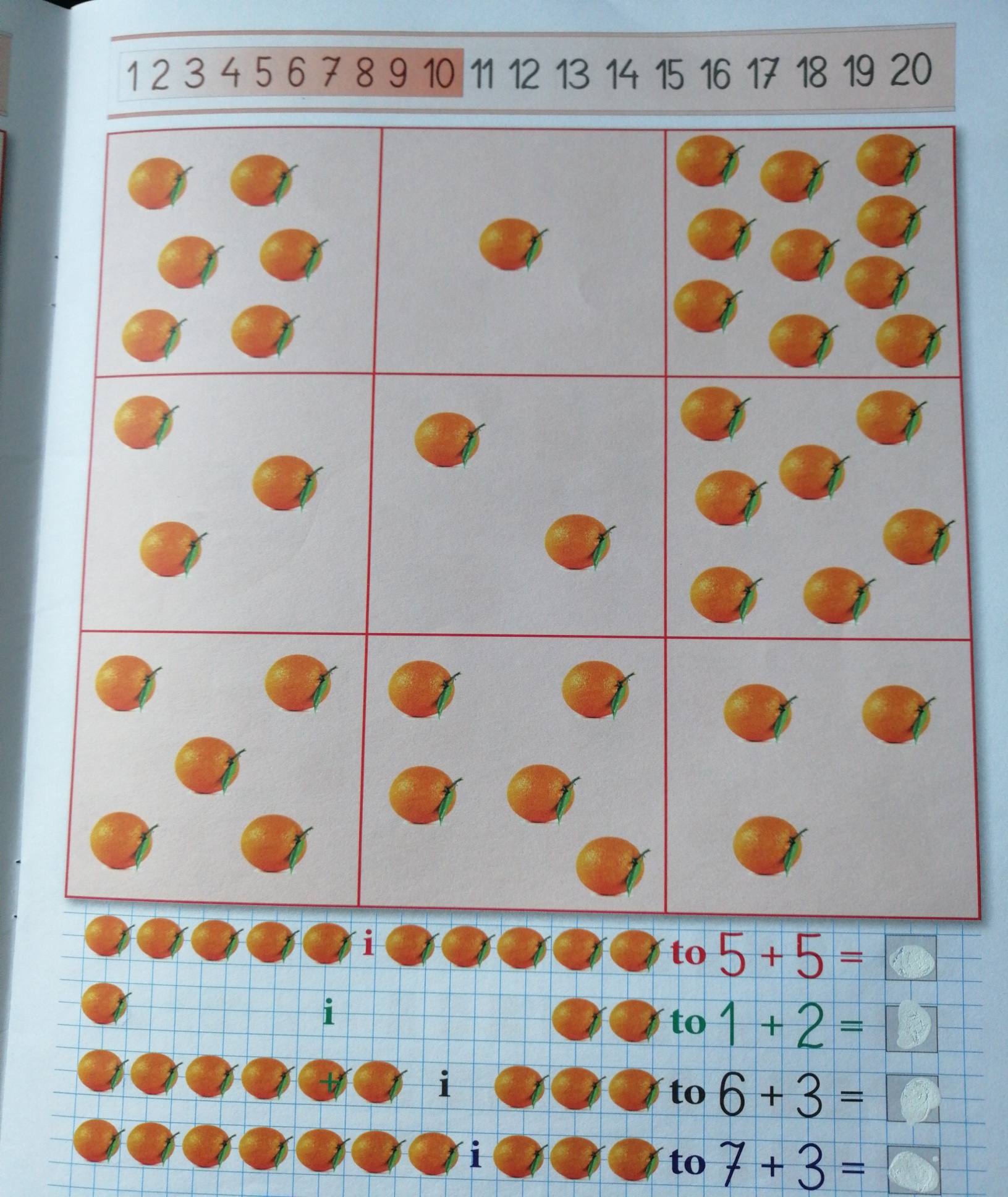 b/  wykonaj działania: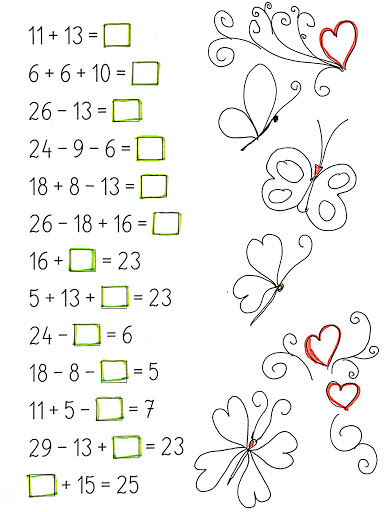 Uczymy się porównywać zbiory:=  oznacza równy, czyli w obu zbiorach jest po tyle samo elementów>oznacza jest większy, czyli  w jednym zbiorze jest więcej< oznacza jest mniejszy, czyli w jednym zbiorze jest mniej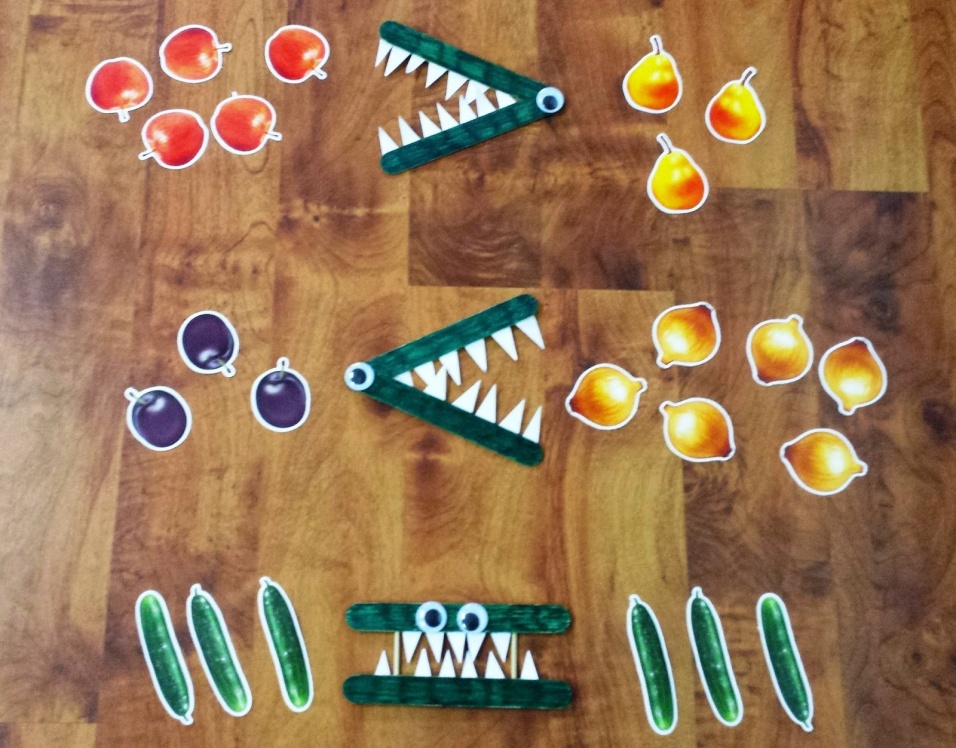 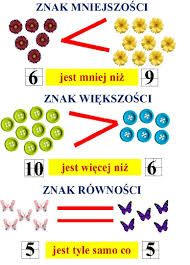 Zadanie 1.Porównaj liczby i wstaw znak <, =, > lub „krokodylka”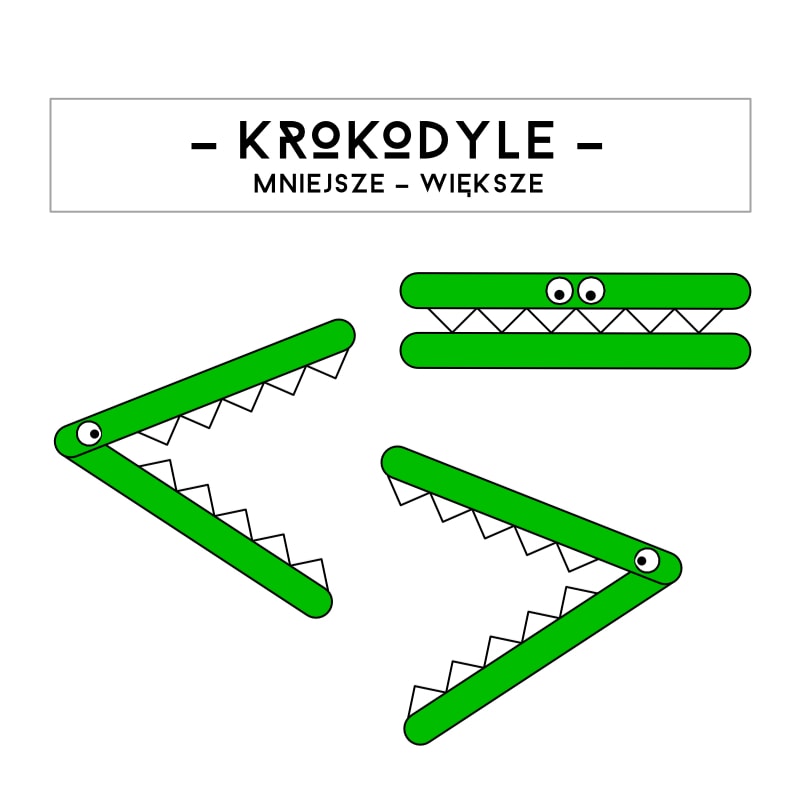 5………5			*****…………*****8……….5			*********…………….*****6………..9			******…………….*********8………..8			********…………********7………..2			*******………….**4………..4			****……….****10……….5		**********………*****PLAKAT    DLA   NASZEJ    ZIEMI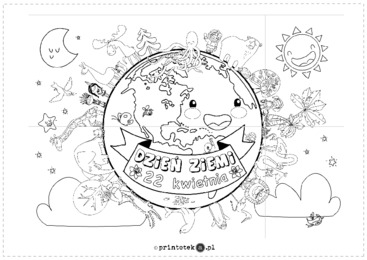 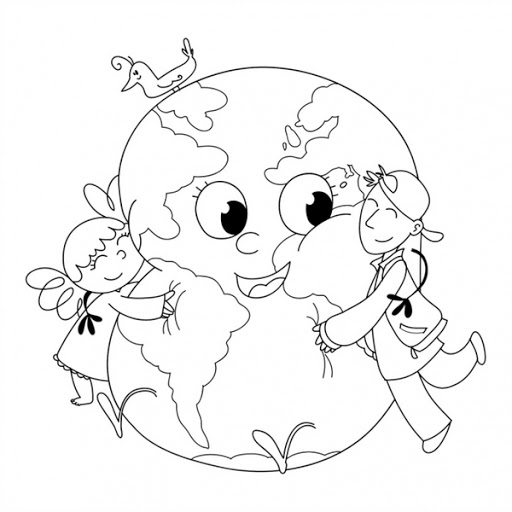 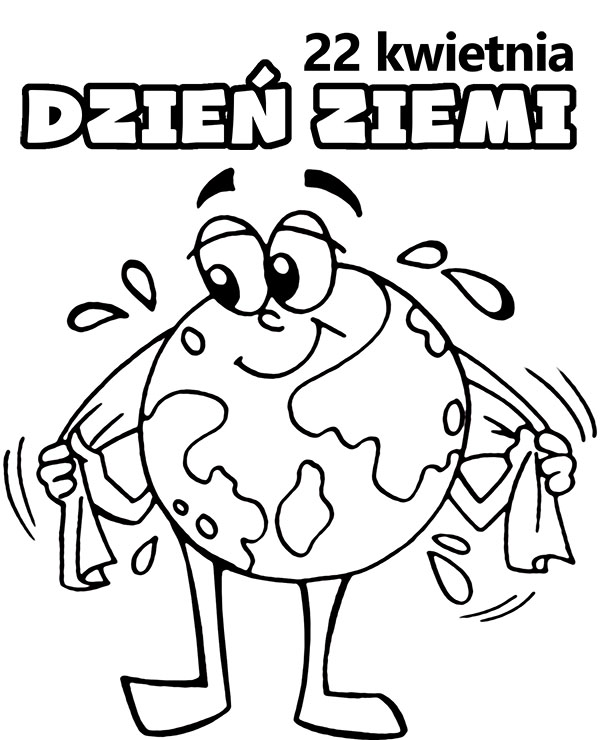 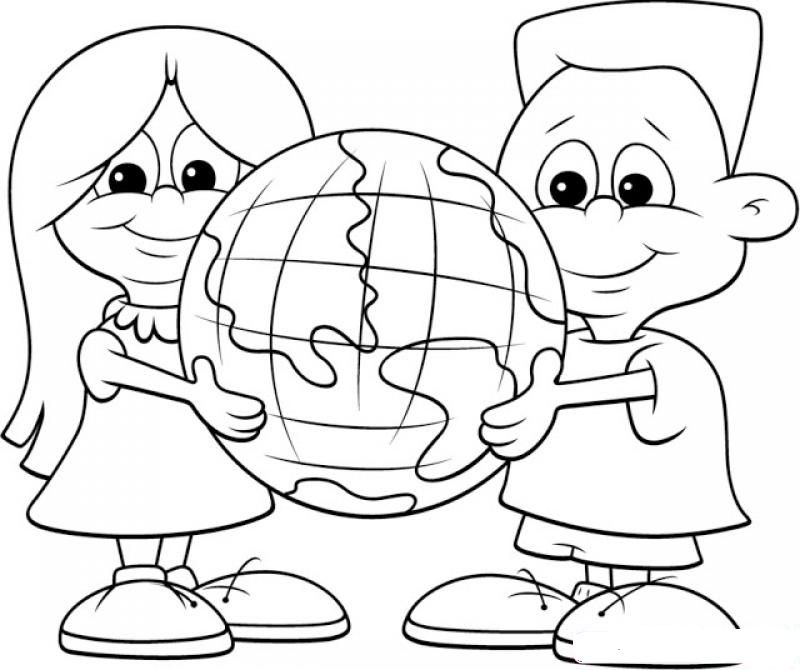 